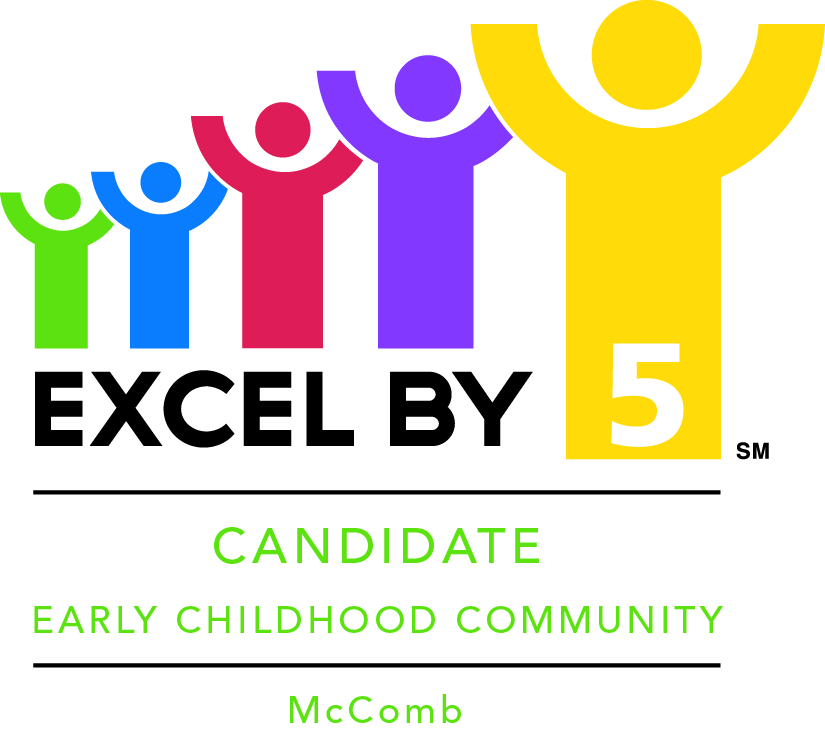 McComb City EXCEL By 5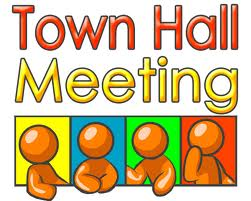 Thursday, February 16, 20126:00 pm – 8:00 pmSt. Andrews Senior CenterMain Street, Downtown McCombFREE EVENT						REFRESHMENTS